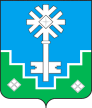 МУНИЦИПАЛЬНОЕ ОБРАЗОВАНИЕ «ГОРОД МИРНЫЙ»МИРНИНСКОГО РАЙОНА РЕСПУБЛИКИ САХА (ЯКУТИЯ)ГОРОДСКОЙ СОВЕТ САХА РЕСПУБЛИКАТЫН МИИРИНЭЙ ОРОЙУОНУН«МИИРИНЭЙ КУОРАТ» МУНИЦИПАЛЬНАЙ ТЭРИЛЛИИ КУОРАТЫН СЭБИЭТЭРЕШЕНИЕБЫhAAРЫЫ  26.09.2019			 	                                                                        № IV– 24 –10О рассмотрении протеста прокуратурыРассмотрев   протест   прокуратуры  города Мирного  на отдельные положения Устава МО «Город Мирный»  от  27.08.2019  № 16-2019  городской  Совет                                       РЕШИЛ:Отметить:          1.1. Принятие городским Советом решение о внесении изменений в Устав муниципального образования  «Город Мирный» Мирнинского района Республики Саха (Якутия), рассмотренное вторым вопросом повестки дня очередной 24 сессии, которое приводит Устав города в соответствие  с требованиями Федерального закона от 01.05.2019 № 87-ФЗ «О внесении изменений в Федеральный закон» Об общих принципах организации местного самоуправления в Российской Федерации».Председателю городского Совета О.В. Путинцевой направить в адрес прокуратуры города Мирного ответ на протест  в письменном виде.Настоящее решение вступает в силу с момента его принятия.Контроль исполнения настоящего решения возложить на комиссию по местному самоуправлению, законности и Регламенту (В.А. Белов).Председатель городского Совета	                                                        О.В. Путинцева